MOHSIN 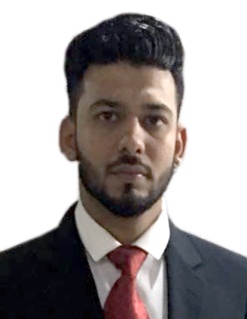 E-mail: mohsin.382171@2freemail.com PROFESSIONAL SUMMARYMotivated customer service specialist with over 3 years retail experience in a fast-paced, team-based environment. Patient and empathetic customer services with extensive background in conflict resolution and customer care. Looking for employer role. Customer service professional seeking a management role. Skilled in training staff and establishing a rapport with clients. Self-motivated with exceptional communication and computer capabilities.Education INTERMEDIATE	(Science Pre. Eng) 					2012 — 2013 C.B.S.E. BoardPhysics , Chemistry , Mathematics , English MATRICULATION								2010 — 2011C.B.S.E. BOARDScience , Social Studies , Mathematics , English DIPLOMAMicrochip Technology India Pvt Ltd   DELHI, India                                   2014 — 2014COMPUTER SUPPORTENGINEERSKILLSQuick learnerTrusted key holderMulti-line phone talentCash flow managementMS Windows proficientFront desk experienceinventory biz knowledgeWork experience Organization	:	ShitalGlobal General Trading LLC, Dubai, UAEPosition	:	STORE INCHARGERDuration	:	Nov 2015 — Apr 2018Job responsibilitiesSet up and explained new membership contracts.Communicated all retail initiatives and promotions to customers to generate return business.Served as the main liaison between customers, management and sales team.Restocked inventory every month and reviewed cash operation data to verify proper replenishment.Answered an average of 50calls per day by addressing customer enquiries, solving problems and providing new product information.Designed displays to make the shop experience interactive, engaging and reassuring.Contacted customer to follow up on purchases, suggest new merchandise, and inform them about promotions and upcoming events.Participated in physical inventory counts every 3 months.Ensured superior customer experience by addressing customer concerns, demonstrating empathy and resolving problems on the spot.Helped drive sales goals and achieve monthly quotas.Managed a wide variety of customer service and administrative tasks to resolve customer issues quickly and efficiently.Organization	:	Afosever Computer, India.Position	:	Computer Support EngineerDuration	:	2014 — 2015Job responsibilitiesInstalling and configuring computer hardware operating systems and applications. Monitoring and maintaining computer systems and networks. Talking staff or clients through a series of actions, either face-to-face or over the telephone, to help set up systems or resolve issues. troubleshooting system and network problems and diagnosing and solving hardware or software faults Replacing parts as required. Providing support, including procedural documentation and relevant reports. Responding within agreed time limits to call-outs. Working continuously on a task until completion (or referral to third parties, if appropriate). Personal detailsDate of Birth	:	30/11/1994Nationality	:	IndianMarital status	:	SingleVisa status	:	visit visaReferences References available upon request.